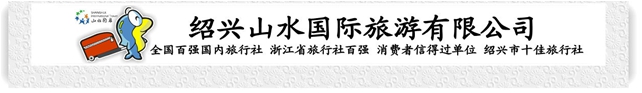 【亲自然】无锡三国水浒城、鼋头渚、拈花湾二日游行程单行程安排集合站点费用说明其他说明产品编号21711603747EW出发地绍兴市目的地无锡市行程天数2去程交通汽车返程交通汽车参考航班无无无无无产品亮点★赏“太湖第一名胜”--鼋头渚，赏太湖、赏樱花最佳之处！★赏“太湖第一名胜”--鼋头渚，赏太湖、赏樱花最佳之处！★赏“太湖第一名胜”--鼋头渚，赏太湖、赏樱花最佳之处！★赏“太湖第一名胜”--鼋头渚，赏太湖、赏樱花最佳之处！★赏“太湖第一名胜”--鼋头渚，赏太湖、赏樱花最佳之处！D1D1行程详情早上各集散地集合出发赴无锡(车程约3小时)，抵达后游览【鼋头渚景区】（门票挂牌90元，游览时间不少于2小时）：鼋头渚是太湖北部的一处半岛，形似浮鼋翘首而得名。在这里你可以游览庞大的园林群，坐船感受太湖的烟波浩渺，登太湖仙岛一探秘境。鼋头渚三面环水，既有山长水阔、帆影点点的自然美景，又有小桥流水的山乡田园风光，是太湖山水景色大美之处。太湖仙岛是鼋头渚必游之处，岛上有道教仙宫和道、佛两教石窟塑像。登临半岛上的鹿顶山可环顾湖滨翠色。用餐早餐：×     午餐：×     晚餐：×   住宿无锡D2D2行程详情早餐后游览央视影视拍摄基地——【三国水浒城】（门票挂牌150元，游览时间不少于2.5小时），景区坐落在葱茏苍翠的军嶂山麓、风景秀丽的太湖之滨，是中央电视台为拍摄电视连续剧《三国演义》、《水浒传》而兴建的大型影视文化景区，“刘备招亲”、“火烧赤壁”、“横槊赋诗”、“草船借箭”、“借东风”、“诸葛吊孝”、“舌战群儒”等十多集的重场戏均在此拍摄。汉代，宋代等建筑风格各异，仿佛穿梭于不同时空，还原历史，几千年经典文化重现于眼前。下午适时返回各集散地，结束行程！用餐早餐：占床含早     午餐：×     晚餐：×   住宿无名称回程上车时间单价(元/人)回程上车时间单价(元/人)上虞火车站广场公交车站√06:000-0绍兴城东体育中心门口（东门）√07:000-0柯桥蓝天大剧院门口√07:400-0诸暨开元大酒店门口√06:000-0费用包含1.赠送项目：旅游帽1.赠送项目：旅游帽1.赠送项目：旅游帽费用不包含全程餐费、拈花湾门票100元请报名时现付旅行社、拈花湾小火车50元、旅游意外险及个人消费等全程餐费、拈花湾门票100元请报名时现付旅行社、拈花湾小火车50元、旅游意外险及个人消费等全程餐费、拈花湾门票100元请报名时现付旅行社、拈花湾小火车50元、旅游意外险及个人消费等预订须知20人以上成团，如未成团提前三天通知,敬请谅解！温馨提示■温馨提示：本产品价格会根据实际成本变化作相应调整，同一团队会出现价格差异现象，以每位游客预定产品时的价格为该客人最终价格！■保险信息1.“安全出行 文明旅游”旅途中请自觉遵守社会公德，尊重当地习俗。